DOM Boutique Hotel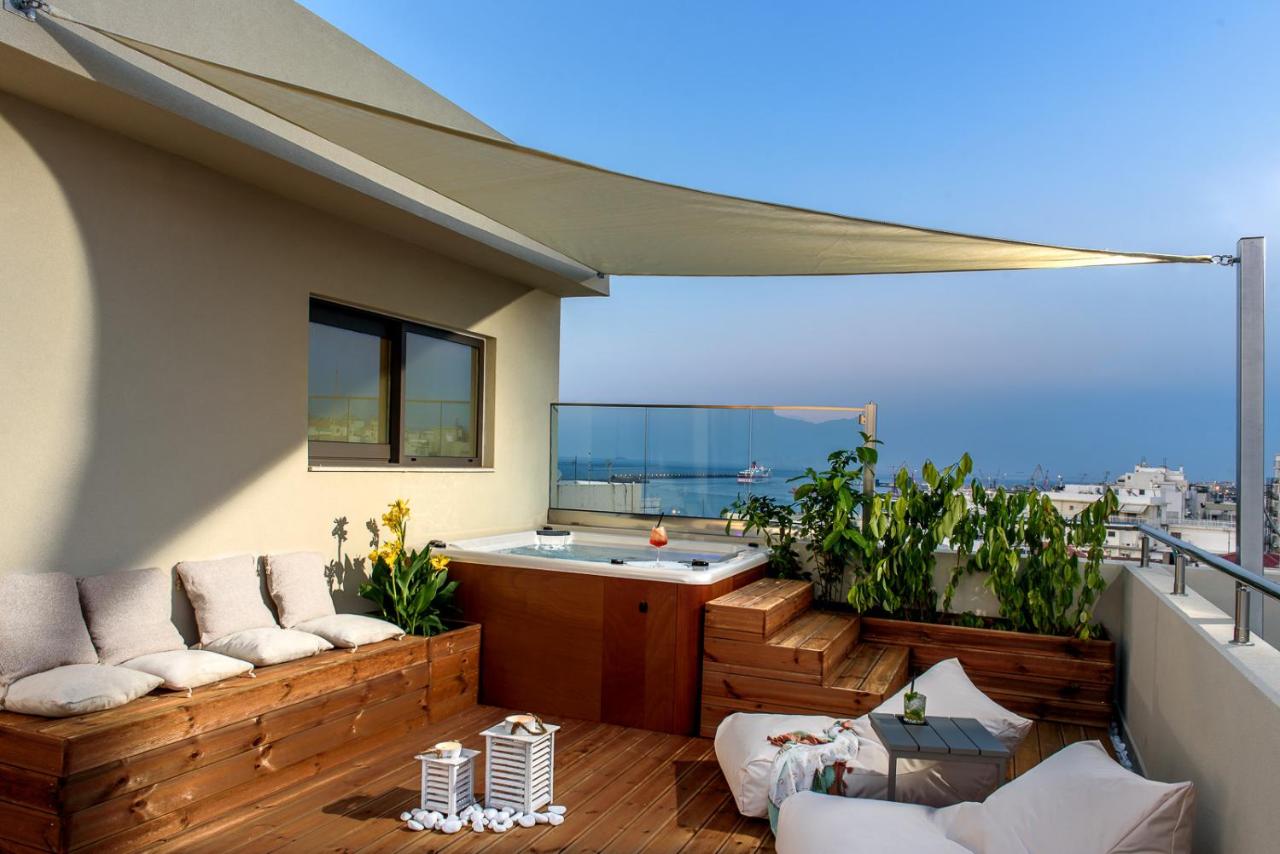 Ξενοδοχείο πόλεως 4* με πιστοποίηση Boutique, δυναμικότητας 37 δωματίων (75 κλινών), 12μηνης λειτουργίας τύπου BB (Bed & Breakfast).Αναζητούμε εν όψει της νέας καλοκαιρινής περιόδου (Απρίλιος-Νοέμβριος) άτομα για πρακτική άσκηση για την κάλυψη των θέσεων:-1 άτομο για την υποδοχή-1 άτομο για f&b (service).Να σημειωθεί ότι ανάλογα με την πληρότητα μετά το τέλος του Οκτώβρη, υπάρχει προοπτική για διατήρηση της εργασίας με νέους όρους.Για όποιες διευκρινίσεις παραμένουμε στη διάθεση σας.Αποστολή βιογραφικών:manager@domhotel.grΧουστουλάκης Γιώργος
Hotel Manager